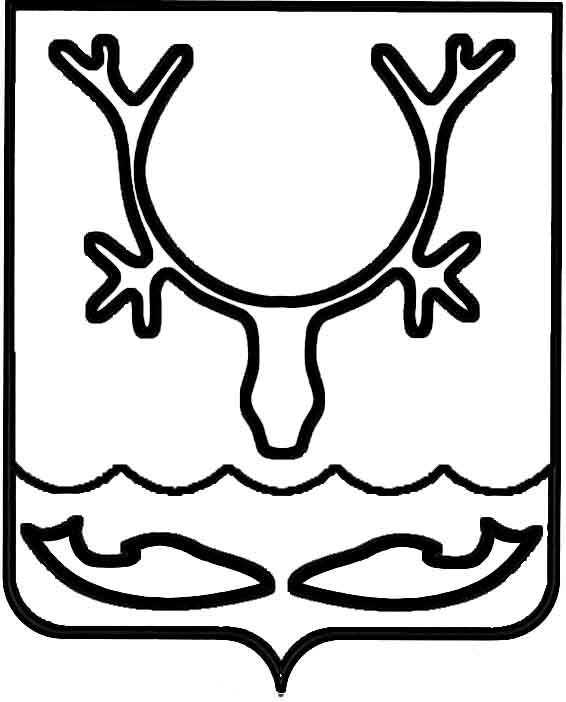 Администрация МО "Городской округ "Город Нарьян-Мар"РАСПОРЯЖЕНИЕот “____” __________________ № ____________		г. Нарьян-МарО проведении общественных обсуждений                   в форме слушаний по документации "План предупреждения и ликвидации аварийных разливов нефти и нефтепродуктов                           в оперативной зоне ответственности                   МЛСП "Приразломная" (ПЛАРН), включая материалы оценки воздействия                             на окружающую среду (ОВОС) В соответствии с пунктом 2 статьи 32 Устава муниципального образования "Городской округ "Город Нарьян-Мар", постановлением Администрации                            МО "Городской округ "Город Нарьян-Мар" от 15.09.2016 № 980 "Об утверждении порядка организации проведения общественных слушаний намечаемой хозяйственной и иной деятельности, которая подлежит экологической экспертизе,             на территории муниципального образования "Городской округ "Город Нарьян-Мар", с целью информирования общественности о намечаемой хозяйственной и иной деятельности, которая подлежит экологической экспертизе на территории муниципального образования "Городской округ "Город Нарьян-Мар", а также выявления и учёта общественных предпочтений при принятии юридическим                      или физическим лицом, отвечающим за подготовку документации                                по намечаемой деятельности, решений, касающихся намечаемой хозяйственной деятельности и иной деятельности:1.	Провести общественные обсуждения в форме слушаний по документации "План предупреждения и ликвидации аварийных разливов нефти и нефтепродуктов                                  в оперативной зоне ответственности МЛСП "Приразломная" (ПЛАРН), включая материалы оценки воздействия на окружающую среду (ОВОС) 09 августа 2017 года                      в 10.00 часов в здании ГБУК "Ненецкий краеведческий музей" по адресу:                          г. Нарьян-Мар, ул. Победы, д. 5.2.	Разместить информацию о проведении общественных слушаний                                  по документации "План предупреждения и ликвидации аварийных разливов нефти                          и нефтепродуктов в оперативной зоне ответственности МЛСП "Приразломная" (ПЛАРН), включая материалы оценки воздействия на окружающую среду (ОВОС). 3.	В срок до 08.07.2017 разместить на сайте Администрации муниципального образования "Городской округ "Город Нарьян-Мар" www.adm-nmar.ru информацию                        о проведении общественных слушаний по документации "План предупреждения                              и ликвидации аварийных разливов нефти и нефтепродуктов в оперативной зоне ответственности МЛСП "Приразломная" (ПЛАРН), включая материалы оценки воздействия на окружающую среду (ОВОС), и предоставить возможность ознакомления с ней жителям МО "Городской округ "Город Нарьян-Мар" в здании Администрации муниципального образования "Городской округ "Город Нарьян-Мар", расположенном по адресу: г. Нарьян-Мар, ул. Ленина, д. № 12, кабинет № 31. 4.	Жителям муниципального образования "Городской округ "Город                   Нарьян-Мар", желающим выступить на общественных слушаниях либо письменно внести свои предложения, необходимо подать в кабинет № 5 здания Администрации муниципального образования "Городской округ "Город Нарьян-Мар", расположенного по адресу: г. Нарьян-Мар, ул. Ленина, д. 12, соответствующее заявление в письменном виде не позднее 01 августа 2017 года.5.	Назначить ответственных лиц за организацию и проведение общественных слушаний:-	Максимову Алину Александровну, начальника отдела организационной работы и общественных связей управления организационно-информационного обеспечения Администрации МО "Городской округ "Город Нарьян-Мар",-	Черноусова Александра Владимировича, начальника Управления строительства, ЖКХ и градостроительной деятельности Администрации МО "Городской округ "Город Нарьян-Мар". 6.	Настоящее распоряжение вступает в силу со дня его подписания                               и подлежит опубликованию.0607.2017334-рГлава МО "Городской округ "Город Нарьян-Мар" О.О.Белак